СОВЕТ ДЕПУТАТОВКАШИРСКОГО МУНИЦИПАЛЬНОГО РАЙОНАМОСКОВСКОЙ ОБЛАСТИРЕШЕНИЕот 29 декабря 2015 г. N 212-нО ПОЛОЖЕНИИ О КОНТРОЛЬНО-СЧЕТНОЙ ПАЛАТЕГОРОДСКОГО ОКРУГА КАШИРАВо исполнение статей 157, 265 Бюджетного кодекса Российской Федерации, статьи 38 Федерального закона от 06.10.2003 N 131-ФЗ "Об общих принципах организации местного самоуправления в Российской Федерации", статьи 3 Федерального закона от 07.02.2011 N 6-ФЗ "Об общих принципах организации и деятельности контрольно-счетных органов субъектов Российской Федерации и муниципальных образований", статьи 2 Закона Московской области от 23.09.2015 N 146/2015-ОЗ "Об организации местного самоуправления на территории Каширского муниципального района", статей 24, 40 Устава городского округа Кашира Московской области Совет депутатов Каширского муниципального района решил:1. Изменить название "Контрольно-счетная палата муниципального образования "Каширский муниципальный район" на "Контрольно-счетная палата городского округа Кашира".2. Принять Положение о Контрольно-счетной палате городского округа Кашира (Приложение).3. Признать утратившим силу решение Совета депутатов Каширского муниципального района от 17.02.2015 N 9-н "О Положении о Контрольно-счетной палате муниципального образования "Каширский муниципальный район".4. Опубликовать настоящее решение в газете "Вести Каширского района" и разместить на официальном сайте администрации Каширского муниципального района в сети Интернет.5. Решение вступает в силу с 01.01.2016.6. Контроль за исполнением настоящего решения возложить на заместителя председателя Совета депутатов Каширского муниципального района Г.Н. Алентьеву.Глава Каширскогомуниципального районаД.В. БобровПриложениек решению Совета депутатовКаширского муниципального районаМосковской областиот 29 декабря 2015 г. N 212-нПОЛОЖЕНИЕО КОНТРОЛЬНО-СЧЕТНОЙ ПАЛАТЕ ГОРОДСКОГО ОКРУГА КАШИРАСтатья 1. Статус Контрольно-счетной палатыгородского округа Кашира1. Контрольно-счетная палата городского округа Кашира (далее - Контрольно-счетная палата) является постоянно действующим органом внешнего муниципального финансового контроля (контрольно-счетным органом), образуется Советом депутатов городского округа Кашира (далее Совет - депутатов) и ему подотчетна.2. Полное наименование: Контрольно-счетная палата городского округа Кашира.3. Сокращенное наименование: Контрольно-счетная палата городского округа Кашира.4. Контрольно-счетная палата обладает организационной и функциональной независимостью и осуществляет свою деятельность самостоятельно.5. Деятельность Контрольно-счетной палаты не может быть приостановлена, в том числе в связи с истечением срока или досрочным прекращением полномочий Совета депутатов.6. Контрольно-счетная палата является органом местного самоуправления, предусмотренным Уставом городского округа Кашира Московской области, обладает правами юридического лица, имеет гербовую печать и бланки со своим наименованием и с изображением герба городского округа Кашира.7. Контрольно-счетная палата обладает правом внесения в Совет депутатов проектов муниципальных правовых актов по вопросам, отнесенным к полномочиям Контрольно-счетной палаты.8. Юридический адрес Контрольно-счетной палаты: Московская область, г. Кашира, ул. Ленина, д. 2.Статья 2. Правовое регулирование организации и деятельностиКонтрольно-счетной палаты1. Правовое регулирование организации и деятельности Контрольно-счетной палаты основывается на Конституции Российской Федерации и осуществляется Федеральным законом от 6 октября 2003 года N 131-ФЗ "Об общих принципах организации местного самоуправления в Российской Федерации", Бюджетным кодексом Российской Федерации, Федеральным законом от 7 февраля 2011 г. N 6-ФЗ "Об общих принципах организации и деятельности контрольно-счетных органов субъектов Российской Федерации и муниципальных образований", другими федеральными законами и иными нормативными правовыми актами Российской Федерации, законами Московской области, нормативными правовыми актами городского округа Кашира, настоящим Положением.Статья 3. Принципы деятельности Контрольно-счетной палатыДеятельность Контрольно-счетной палаты основывается на принципах законности, объективности, эффективности, независимости, открытости и гласности.(в ред. решения Совета депутатов городского округа Кашира МО от 22.10.2021 N 92-н)Статья 4. Состав и структура Контрольно-счетной палаты1. Контрольно-счетная палата образуется в составе председателя, заместителя председателя и аппарата Контрольно-счетной палаты.2. Председатель Контрольно-счетной палаты, заместитель председателя Контрольно-счетной палаты замещают муниципальные должности.(п. 2 в ред. решения Совета депутатов городского округа Кашира МО от 22.10.2021 N 92-н)3. Председатель Контрольно-счетной палаты, заместитель председателя Контрольно-счетной палаты назначаются на должность Советом депутатов сроком на 5 лет с момента вступления в должность. По истечении срока полномочий председатель Контрольно-счетной палаты не более шести месяцев продолжает исполнять свои обязанности до начала осуществления полномочий вновь назначенным председателем Контрольно-счетной палаты.4. В состав аппарата Контрольно-счетной палаты входят инспекторы и иные штатные работники. На инспекторов Контрольно-счетной палаты возлагаются обязанности по организации и непосредственному проведению внешнего муниципального финансового контроля.5. Права, обязанности и ответственность работников аппарата Контрольно-счетной палаты определяются федеральным законодательством, законодательством Российской Федерации и Московской области о муниципальной службе, настоящим Положением, регламентом Контрольно-счетной палаты, должностными инструкциями.6. Штатная численность Контрольно-счетной палаты устанавливается правовым актом Совета депутатов по представлению председателя Контрольно-счетной палаты с учетом необходимости выполнения возложенных законодательством полномочий, обеспечения организационной и функциональной независимости Контрольно-счетной палаты.(в ред. решения Совета депутатов городского округа Кашира МО от 22.10.2021 N 92-н)7. Структура и штатное расписание Контрольно-счетной палаты утверждаются председателем Контрольно-счетной палаты исходя из возложенных на Контрольно-счетную палату полномочий.Статья 5. Порядок назначения на должность председателяКонтрольно-счетной палаты, заместителя председателяКонтрольно-счетной палаты1. Председатель Контрольно-счетной палаты назначается на должность Советом депутатов.2. Предложения о кандидатурах на должность председателя Контрольно-счетной палаты вносятся в Совет депутатов:1) Председателем Совета депутатов городского округа Кашира;2) депутатами Совета депутатов городского округа Кашира - не менее одной трети от установленного числа депутатов;3) главой городского округа Кашира.(п. 2 в ред. решения Совета депутатов городского округа Кашира МО от 28.02.2017 N 25-н)3. Кандидатуры на должность председателя Контрольно-счетной палаты представляются в Совет депутатов не позднее чем за 30 дней до истечения полномочий действующего председателя Контрольно-счетной палаты.4. Назначенным на должность председателя Контрольно-счетной палаты городского округа Кашира считается лицо, получившее при открытом голосовании более половины голосов от установленного числа депутатов.5. Предложения о кандидатурах на должность заместителя председателя Контрольно-счетной палаты вносятся в Совет депутатов в порядке, установленном нормативным правовым актом Совета депутатов.6. Порядок рассмотрения кандидатур на должности председателя и заместителя председателя Контрольно-счетной палаты устанавливается отдельным нормативным правовым актом или регламентом Совета депутатов.7. Совет депутатов вправе обратиться в Контрольно-счетную палату Московской области за заключением о соответствии кандидатур на должность председателя Контрольно-счетной палаты квалификационным требованиям, установленным федеральным законодательством.(п. 7 введен решением Совета депутатов городского округа Кашира МО от 22.10.2021 N 92-н)Статья 6. Требования к кандидатурам на должностьпредседателя, заместителя председателя Контрольно-счетнойпалаты и инспекторов Контрольно-счетной палаты1. На должность председателя Контрольно-счетной палаты и заместителя председателя Контрольно-счетной палаты назначаются граждане Российской Федерации, соответствующие следующим квалификационным требованиям:1) наличие высшего образования;2) опыт работы в области государственного, муниципального управления, государственного, муниципального контроля (аудита), экономики, финансов, юриспруденции не менее пяти лет;3) знание Конституции Российской Федерации, федерального законодательства, в том числе бюджетного законодательства Российской Федерации и иных нормативных правовых актов, регулирующих бюджетные правоотношения, законодательства Российской Федерации о противодействии коррупции, Устава Московской области, законов Московской области и иных нормативных правовых актов, Устава городского округа Кашира и иных муниципальных правовых актов применительно к исполнению должностных обязанностей, а также общих требований к стандартам внешнего государственного и муниципального аудита (контроля) для проведения контрольных и экспертно-аналитических мероприятий контрольно-счетными органами субъектов Российской Федерации и муниципальных образований, утвержденных Счетной палатой Российской Федерации.(п. 1 в ред. решения Совета депутатов городского округа Кашира МО от 22.10.2021 N 92-н)1.1. Порядок проведения проверки соответствия кандидатур на должность председателя Контрольно-счетной палаты квалификационным требованиям, указанным в пункте 1 настоящей статьи, в случае, предусмотренном пунктом 7 статьи 5 настоящего Положения, устанавливается Контрольно-счетной палатой Московской области.(п. 1.1 введен решением Совета депутатов городского округа Кашира МО от 22.10.2021 N 92-н)2. Гражданин Российской Федерации не может быть назначен на должность председателя Контрольно-счетной палаты и заместителя председателя Контрольно-счетной палаты в случае:1) наличия у него неснятой или непогашенной судимости;2) признания его недееспособным или ограниченно дееспособным решением суда, вступившим в законную силу;3) отказа от прохождения процедуры оформления допуска к сведениям, составляющим государственную и иную охраняемую федеральным законом тайну, если исполнение обязанностей по должности, на замещение которой претендует гражданин, связано с использованием таких сведений;4) прекращения гражданства Российской Федерации или наличия гражданства (подданства) иностранного государства либо вида на жительство или иного документа, подтверждающего право на постоянное проживание гражданина Российской Федерации на территории иностранного государства;(пп. 4 в ред. решения Совета депутатов городского округа Кашира МО от 27.07.2021 N 56-н)5) наличия оснований, предусмотренных ч. 2.1 настоящей статьи.(подп. 5 в ред. решения Совета депутатов городского округа Кашира МО от 13.06.2019 N 37-н)2.1. Граждане, замещающие должности председателя, заместителя председателя Контрольно-счетной палаты городского округа Кашира, не могут состоять в близком родстве или свойстве (родители, супруги, дети, братья, сестры, а также братья, сестры, родители, дети супругов и супруги детей) с председателем Совета депутатов городского округа Кашира, главой городского округа Кашира, руководителями судебных и правоохранительных органов, расположенных на территории городского округа Кашира.(часть 2.1 введена решением Совета депутатов городского округа Кашира МО от 13.06.2019 N 37-н)3. Председатель Контрольно-счетной палаты и заместитель председателя Контрольно-счетной палаты не могут заниматься другой оплачиваемой деятельностью, кроме преподавательской, научной и иной творческой деятельности. При этом преподавательская, научная и иная творческая деятельность не может финансироваться исключительно за счет средств иностранных государств, международных и иностранных организаций, иностранных граждан и лиц без гражданства, если иное не предусмотрено международным договором Российской Федерации или законодательством Российской Федерации.4. Если иное не установлено федеральным законом, председатель Контрольно-счетной палаты, а также граждане, претендующие на замещение этой должности, представляют сведения о своих доходах, расходах, об имуществе и обязательствах имущественного характера, а также о доходах, расходах, об имуществе и обязательствах имущественного характера своих супруг (супругов) и несовершеннолетних детей Губернатору Московской области в порядке, установленном законом Московской области.(п. 4 в ред. решения Совета депутатов городского округа Кашира МО от 25.07.2017 N 74-н)4.1. Заместитель председателя Контрольно-счетной палаты и инспекторы Контрольно-счетной палаты, а также лица, претендующие на замещение указанных должностей, обязаны представлять сведения о своих доходах, расходах, об имуществе и обязательствах имущественного характера, а также о доходах, расходах, об имуществе и обязательствах имущественного характера своих супруги (супруга) и несовершеннолетних детей в порядке, установленном нормативными правовыми актами Российской Федерации, субъекта Российской Федерации, муниципальным нормативным правовым актом городского округа Кашира.(п. 4.1 введен решением Совета депутатов городского округа Кашира МО от 25.07.2017 N 74-н)5. Инспекторы Контрольно-счетной палаты назначаются на должность Председателем Контрольно-счетной палаты на основании трудового договора и освобождаются от занимаемой должности по основаниям и в порядке, предусмотренным законодательством о труде, федеральным законодательством и законодательством Московской области о муниципальной службе.6. Инспекторы Контрольно-счетной палаты должны отвечать следующим квалификационным требованиям:1) иметь высшее финансовое, экономическое или юридическое образование;2) иметь опыт работы в области государственного, муниципального управления, государственного, муниципального контроля (аудита), экономики, финансов.7. Инспекторы Контрольно-счетной палаты осуществляют свою деятельность в соответствии с должностной инструкцией.8. Инспекторы Контрольно-счетной палаты самостоятельно решают все вопросы организации деятельности и несут ответственность за ее результаты, организуют и осуществляют реализацию контрольно-ревизионных, экспертно-аналитических и информационных полномочий Контрольно-счетной палаты.Статья 7. Гарантии статуса должностных лицКонтрольно-счетной палаты1. Председатель, заместитель председателя Контрольно-счетной палаты и инспекторы Контрольно-счетной палаты являются должностными лицами Контрольно-счетной палаты.2. Воздействие в какой-либо форме на должностных лиц Контрольно-счетной палаты в целях воспрепятствования осуществлению ими должностных полномочий или оказания влияния на принимаемые ими решения, а также насильственные действия, оскорбления, а равно клевета в отношении должностных лиц Контрольно-счетной палаты либо распространение заведомо ложной информации об их деятельности влекут за собой ответственность, установленную законодательством Российской Федерации и (или) законодательством Московской области.3. Должностные лица Контрольно-счетной палаты подлежат государственной защите в соответствии с законодательством Российской Федерации о государственной защите судей, должностных лиц правоохранительных и контролирующих органов и иными нормативными правовыми актами Российской Федерации.4. Должностные лица Контрольно-счетной палаты обладают гарантиями профессиональной независимости.5. Председатель Контрольно-счетной палаты, замещающий муниципальную должность, досрочно освобождается от должности на основании решения Совета депутатов в случае:1) вступления в законную силу обвинительного приговора суда в отношении его;2) признания его недееспособным или ограниченно дееспособным вступившим в законную силу решением суда;3) прекращения гражданства Российской Федерации или наличия гражданства (подданства) иностранного государства либо вида на жительство или иного документа, подтверждающего право на постоянное проживание гражданина Российской Федерации на территории иностранного государства;(пп. 3 в ред. решения Совета депутатов городского округа Кашира МО от 27.07.2021 N 56-н)4) подачи письменного заявления об отставке;5) нарушения требований законодательства Российской Федерации при осуществлении возложенных на него должностных полномочий или злоупотребления должностными полномочиями, если за решение о досрочном освобождении такого должностного лица проголосует большинство от установленного числа депутатов Совета депутатов;6) достижения установленного законом Московской области, нормативным правовым актом Совета депутатов городского округа Кашира в соответствии с федеральным законом предельного возраста пребывания в должности;7) выявления обстоятельств, предусмотренных частью 2 статьи 6 настоящего Положения;(п. 5 в ред. решения Совета депутатов городского округа Кашира МО от 28.02.2017 N 25-н)8) несоблюдения ограничений, запретов, неисполнения обязанностей, которые установлены Федеральным законом от 25 декабря 2008 года N 273-ФЗ "О противодействии коррупции", Федеральным законом от 3 декабря 2012 года N 230-ФЗ "О контроле за соответствием расходов лиц, замещающих государственные должности, и иных лиц их доходам", Федеральным законом от 7 мая 2013 года N 79-ФЗ "О запрете отдельным категориям лиц открывать и иметь счета (вклады), хранить наличные денежные средства и ценности в иностранных банках, расположенных за пределами территории Российской Федерации, владеть и (или) пользоваться иностранными финансовыми инструментами".(подп. 8 введен решением Совета депутатов городского округа Кашира МО от 25.07.2017 N 74-н)6. Помимо оснований для расторжения трудового договора, предусмотренных Трудовым кодексом Российской Федерации, трудовой договор с заместителем председателя Контрольно-счетной палаты, замещающим должность муниципальной службы, может быть также расторгнут по инициативе представителя нанимателя (работодателя) в случае:1) достижения предельного возраста, установленного для замещения должности муниципальной службы;2) прекращения гражданства Российской Федерации, прекращения гражданства иностранного государства - участника международного договора Российской Федерации, в соответствии с которым иностранный гражданин имеет право находиться на муниципальной службе, приобретения им гражданства иностранного государства либо получения им вида на жительство или иного документа, подтверждающего право на постоянное проживание гражданина Российской Федерации на территории иностранного государства, не являющегося участником международного договора Российской Федерации, в соответствии с которым гражданин Российской Федерации, имеющий гражданство иностранного государства, имеет право находиться на муниципальной службе;3) несоблюдения ограничений и запретов, связанных с муниципальной службой и установленных статьями 13, 14, 14.1 и 15 Федерального закона от 02.03.2007 N 25-ФЗ "О муниципальной службе в Российской Федерации";4) применения административного наказания в виде дисквалификации;5) выявления обстоятельств, предусмотренных частью 2 статьи 6 настоящего Положения.(п. 6 введен решением Совета депутатов городского округа Кашира МО от 28.02.2017 N 25-н)7. Допускается продление срока нахождения на муниципальной службе муниципальных служащих, достигших предельного возраста, установленного для замещения должности муниципальной службы. Однократное продление срока нахождения на муниципальной службе муниципального служащего допускается не более чем на один год.(п. 7 введен решением Совета депутатов городского округа Кашира МО от 28.02.2017 N 25-н)8. Председателю Контрольно-счетной палаты предоставляется:1) ежегодный основной оплачиваемый отпуск продолжительностью 28 календарных дней и дополнительный отпуск за выслугу лет. Продолжительность ежегодного дополнительного оплачиваемого отпуска за выслугу лет исчисляется из расчета 1 календарный день за каждый год стажа муниципальной службы, но не более 10 дней;2) право на получение пенсии за выслугу лет в порядке и на условиях, установленных законом Московской области;3) возможность повышения квалификации, переподготовки.(п. 8 введен решением Совета депутатов городского округа Кашира МО от 25.07.2017 N 74-н)Статья 8. Полномочия Контрольно-счетной палаты(в ред. решения Совета депутатов городского округа Кашира МОот 22.10.2021 N 92-н)1. Контрольно-счетная палата осуществляет следующие полномочия:1) организация и осуществление контроля за законностью и эффективностью использования средств бюджета городского округа Кашира, а также иных средств в случаях, предусмотренных законодательством Российской Федерации;2) экспертиза проектов бюджета городского округа Кашира, проверка и анализ обоснованности его показателей;3) внешняя проверка годового отчета об исполнении бюджета городского округа Кашира;4) проведение аудита в сфере закупок товаров, работ и услуг в соответствии с Федеральным законом от 5 апреля 2013 года N 44-ФЗ "О контрактной системе в сфере закупок товаров, работ, услуг для обеспечения государственных и муниципальных нужд";5) оценка эффективности формирования муниципальной собственности, управления и распоряжения такой собственностью и контроль за соблюдением установленного порядка формирования такой собственности, управления и распоряжения имуществом, находящимся в собственности городского округа Кашира (включая исключительные права на результаты интеллектуальной деятельности);6) оценка эффективности предоставления налоговых и иных льгот и преимуществ, бюджетных кредитов за счет средств бюджета городского округа Кашира, а также оценка законности предоставления муниципальных гарантий и поручительств или обеспечения исполнения обязательств другими способами по сделкам, совершаемым юридическими лицами и индивидуальными предпринимателями за счет средств бюджета городского округа Кашира и имущества, находящегося в собственности городского округа Кашира;7) экспертиза проектов муниципальных правовых актов органов местного самоуправления городского округа Кашира вносимых на рассмотрение Совета депутатов, а также по запросам Совета депутатов и главы городского округа Кашира в части, касающейся расходных обязательств городского округа Кашира, экспертиза проектов муниципальных правовых актов, приводящих к изменению доходов бюджета городского округа Кашира, а также муниципальных программ (проектов муниципальных программ);8) анализ и мониторинг бюджетного процесса в городском округе Кашира, в том числе подготовка предложений по устранению выявленных отклонений в бюджетном процессе и совершенствованию бюджетного законодательства Российской Федерации;9) проведение оперативного анализа исполнения и контроля за организацией исполнения бюджета городского округа Кашира в текущем финансовом году, ежеквартальное представление информации о ходе исполнения бюджета городского округа Кашира, о результатах проведенных контрольных и экспертно-аналитических мероприятий в Совет депутатов и главе городского округа Кашира;10) осуществление контроля за состоянием муниципального внутреннего и внешнего долга;11) оценка реализуемости, рисков и результатов достижения целей социально-экономического развития городского округа Кашира, предусмотренных документами стратегического планирования городского округа Кашира, в пределах компетенции Контрольно-счетной палаты городского округа Кашира;12) участие в пределах полномочий в мероприятиях, направленных на противодействие коррупции;13) иные полномочия в сфере внешнего муниципального финансового контроля, установленные федеральными законами, законами Московской области, Уставом и нормативными правовыми актами Совета депутатов городского округа Кашира.2. Внешний муниципальный финансовый контроль осуществляется Контрольно-счетной палатой:1) в отношении органов местного самоуправления и муниципальных органов, муниципальных учреждений и муниципальных унитарных предприятий, а также иных организаций, если они используют имущество, находящееся в собственности городского округа Кашира;2) в отношении иных лиц в случаях, предусмотренных Бюджетным кодексом Российской Федерации и другими федеральными законами.Статья 9. Формы осуществления Контрольно-счетной палатойвнешнего муниципального финансового контроля1. Внешний муниципальный финансовый контроль осуществляется Контрольно-счетной палатой в форме контрольных или экспертно-аналитических мероприятий.2. При проведении контрольного мероприятия Контрольно-счетной палатой составляется соответствующий акт (акты), который доводится до сведения руководителей проверяемых органов и организаций. На основании акта (актов) Контрольно-счетной палатой составляется отчет.3. При проведении экспертно-аналитического мероприятия Контрольно-счетная палата составляет отчет или заключение.Статья 10. Стандарты внешнегомуниципального финансового контроля1. Контрольно-счетная палата при осуществлении внешнего муниципального финансового контроля руководствуется Конституцией Российской Федерации, законодательством Российской Федерации, законодательством Московской области, муниципальными нормативными правовыми актами, а также стандартами внешнего муниципального финансового контроля.2. Стандарты внешнего муниципального финансового контроля для проведения контрольных и экспертно-аналитических мероприятий утверждаются Контрольно-счетной палатой в соответствии с общими требованиями, утвержденными Счетной палатой Российской Федерации.(п. 2 в ред. решения Совета депутатов городского округа Кашира МО от 22.10.2021 N 92-н)3. При подготовке стандартов внешнего муниципального финансового контроля учитываются международные стандарты в области государственного контроля, аудита и финансовой отчетности.4. Стандарты внешнего муниципального финансового контроля не могут противоречить законодательству Российской Федерации и законодательству Московской области.Статья 11. Планирование деятельностиКонтрольно-счетной палаты1. Контрольно-счетная палата осуществляет свою деятельность на основе планов, которые разрабатываются и утверждаются ею самостоятельно.2. План работы Контрольно-счетной палаты утверждается в срок до 30 декабря года, предшествующего планируемому.3. Планы работы Контрольно-счетной палаты формируются с учетом результатов контрольных и экспертно-аналитических мероприятий, а также на основании поручений Совета депутатов, предложений главы городского округа Кашира, направленных в Контрольно-счетную палату до 15 декабря года, предшествующего планируемому.(в ред. решения Совета депутатов городского округа Кашира МО от 22.10.2021 N 92-н)4. Предложения Совета депутатов, главы городского округа Кашира по изменению плана работы Контрольно-счетной палаты рассматриваются Контрольно-счетной палатой в 10-дневный срок со дня поступления.5. Внеплановые контрольные мероприятия проводятся на основании решений Совета депутатов.Статья 12. Регламент Контрольно-счетной палатыСодержание направлений деятельности Контрольно-счетной палаты, порядок ведения дел, подготовки и проведения контрольных и экспертно-аналитических мероприятий и иные вопросы внутренней деятельности Контрольно-счетной палаты определяются Регламентом Контрольно-счетной палаты.Статья 13. Обязательность исполнения требований должностныхлиц Контрольно-счетной палаты1. Требования и запросы должностных лиц Контрольно-счетной палаты, связанные с осуществлением ими своих должностных полномочий, установленных законодательством Российской Федерации, муниципальными нормативными правовыми актами городского округа Кашира, являются обязательными для исполнения органами местного самоуправления и муниципальными органами, организациями, в отношении которых осуществляется внешний муниципальный финансовый контроль (далее также - проверяемые органы и организации).2. Неисполнение законных требований и запросов должностных лиц Контрольно-счетной палаты, а также воспрепятствование осуществлению ими возложенных на них должностных полномочий влекут за собой ответственность, установленную законодательством Российской Федерации и законодательством Московской области.Статья 14. Полномочия председателя и заместителяпредседателя Контрольно-счетной палаты по организациидеятельности Контрольно-счетной палаты1. Председатель Контрольно-счетной палаты:1) осуществляет руководство деятельностью Контрольно-счетной палаты и организует ее работу в соответствии с действующим законодательством, муниципальными правовыми актами, настоящим Положением и Регламентом Контрольно-счетной палаты;2) утверждает Регламент Контрольно-счетной палаты;3) утверждает планы работы Контрольно-счетной палаты и изменения к ним;4) утверждает годовой отчет о деятельности Контрольно-счетной палаты;5) утверждает стандарты внешнего муниципального финансового контроля;6) утверждает результаты контрольных и экспертно-аналитических мероприятий Контрольно-счетной палаты; подписывает представления и предписания Контрольно-счетной палаты;7) может являться руководителем контрольных и экспертно-аналитических мероприятий;8) представляет Совету депутатов ежегодный отчет о деятельности Контрольно-счетной палаты;9) представляет Совету депутатов информацию о результатах проведенных контрольных и экспертно-аналитических мероприятий;10) без доверенности представляет Контрольно-счетную палату в отношениях с государственными органами Российской Федерации, государственными органами Московской области, органами местного самоуправления, иными организациями и учреждениями;11) утверждает должностные инструкции работников Контрольно-счетной палаты;12) осуществляет полномочия по найму и увольнению инспекторов и работников аппарата Контрольно-счетной палаты;13) издает правовые акты (приказы, распоряжения) по вопросам организации деятельности Контрольно-счетной палаты и кадровым вопросам.2. Заместитель председателя Контрольно-счетной палаты:1) в случае отсутствия председателя Контрольно-счетной палаты (отпуск, командировка, временная нетрудоспособность и иные случаи, предусмотренные законодательством) исполняет его обязанности;(подп. 1 в ред. решения Совета депутатов городского округа Кашира МО от 26.11.2019 N 90-н)2) представляет председателю на утверждение Регламент Контрольно-счетной палаты;3) представляет председателю на утверждение планы работы Контрольно-счетной палаты и изменения к ним;4) представляет председателю на утверждение годовой отчет о деятельности Контрольно-счетной палаты;5) представляет председателю на утверждение стандарты внешнего муниципального финансового контроля;6) в отсутствие либо по указанию председателя утверждает результаты контрольных и экспертно-аналитических мероприятий Контрольно-счетной палаты; подписывает представления и предписания Контрольно-счетной палаты;7) может являться руководителем контрольных и экспертно-аналитических мероприятий;8) в отсутствие председателя (отпуск, командировка, временная нетрудоспособность и иные случаи, предусмотренные законодательством) представляет Совету депутатов информацию о результатах проведенных контрольных и экспертно-аналитических мероприятий;(подп. 8 в ред. решения Совета депутатов городского округа Кашира МО от 26.11.2019 N 90-н)9) по доверенности представляет Контрольно-счетную палату в отношениях с государственными органами Российской Федерации, государственными органами Московской области, органами местного самоуправления, иными организациями и учреждениями;10) осуществляет иные полномочия, возложенные на него должностными обязанностями, согласно трудовому законодательству Российской Федерации.Статья 15. Права, обязанности и ответственность должностныхлиц Контрольно-счетной палаты1. Должностные лица Контрольно-счетной палаты при осуществлении возложенных на них должностных полномочий имеют право:1) беспрепятственно входить на территорию и в помещения, занимаемые проверяемыми органами и организациями, иметь доступ к их документам и материалам, а также осматривать занимаемые ими территории и помещения;2) в случае обнаружения подделок, подлогов, хищений, злоупотреблений и при необходимости пресечения данных противоправных действий опечатывать кассы, кассовые и служебные помещения, склады и архивы проверяемых органов и организаций, изымать документы и материалы с учетом ограничений, установленных законодательством Российской Федерации. Опечатывание касс, кассовых и служебных помещений, складов и архивов, изъятие документов и материалов производятся с участием уполномоченных должностных лиц проверяемых органов и организаций и составлением соответствующих актов;3) в пределах своей компетенции направлять запросы должностным лицам территориальных органов федеральных органов исполнительной власти и их структурных подразделений, органов государственной власти и государственных органов субъектов Российской Федерации, органов местного самоуправления и муниципальных органов, организаций;4) в пределах своей компетенции требовать от руководителей и других должностных лиц проверяемых органов и организаций представления письменных объяснений по фактам нарушений, выявленных при проведении контрольных мероприятий, а также необходимых копий документов, заверенных в установленном порядке;5) составлять акты по фактам непредставления или несвоевременного представления должностными лицами проверяемых органов и организаций документов и материалов, запрошенных при проведении контрольных мероприятий;6) в пределах своей компетенции знакомиться со всеми необходимыми документами, касающимися финансово-хозяйственной деятельности проверяемых органов и организаций, в том числе в установленном порядке с документами, содержащими государственную, служебную, коммерческую и иную охраняемую законом тайну;7) знакомиться с информацией, касающейся финансово-хозяйственной деятельности проверяемых органов и организаций и хранящейся в электронной форме в базах данных проверяемых органов и организаций, в том числе в установленном порядке с информацией, содержащей государственную, служебную, коммерческую и иную охраняемую законом тайну;8) знакомиться с технической документацией к электронным базам данных;9) составлять протоколы об административных правонарушениях, если такое право предусмотрено законодательством Российской Федерации.2. Должностные лица Контрольно-счетной палаты вправе опечатывать кассы, кассовые и служебные помещения, склады и архивы, производить изъятие документов и материалов в случае, предусмотренном пунктом 2 части 1 настоящей статьи в порядке, установленном Законом Московской области от 20.06.2012 N 83/2012-ОЗ "Об отдельных вопросах деятельности контрольно-счетных органов муниципальных образований Московской области" (далее - Закон МО N 83/2012-ОЗ).2.1. Руководители проверяемых органов и организаций обязаны обеспечивать соответствующих должностных лиц Контрольно-счетной палаты, участвующих в контрольных мероприятиях, оборудованным рабочим местом с доступом к справочным правовым системам, информационно-телекоммуникационной сети Интернет.(п. 2.1 введен решением Совета депутатов городского округа Кашира МО от 22.10.2021 N 92-н)3. Должностные лица Контрольно-счетной палаты не вправе вмешиваться в оперативно-хозяйственную деятельность проверяемых органов и организаций, а также разглашать информацию, полученную при проведении контрольных мероприятий, предавать гласности свои выводы до завершения контрольных мероприятий и составления соответствующих актов и отчетов.4. Должностные лица Контрольно-счетной палаты обязаны сохранять государственную, служебную, коммерческую и иную охраняемую законом тайну, ставшую им известной при проведении в проверяемых органах и организациях контрольных и экспертно-аналитических мероприятий, проводить контрольные и экспертно-аналитические мероприятия объективно и достоверно отражать их результаты в соответствующих актах, отчетах и заключениях.4.1. Должностные лица контрольно-счетных органов обязаны соблюдать ограничения, запреты, исполнять обязанности, которые установлены Федеральным законом от 25 декабря 2008 года N 273-ФЗ "О противодействии коррупции", Федеральным законом от 3 декабря 2012 года N 230-ФЗ "О контроле за соответствием расходов лиц, замещающих государственные должности, и иных лиц их доходам", Федеральным законом от 7 мая 2013 года N 79-ФЗ "О запрете отдельным категориям лиц открывать и иметь счета (вклады), хранить наличные денежные средства и ценности в иностранных банках, расположенных за пределами территории Российской Федерации, владеть и (или) пользоваться иностранными финансовыми инструментами".(п. 4.1 введен решением Совета депутатов городского округа Кашира МО от 25.07.2017 N 74-н)5. Должностные лица Контрольно-счетной палаты несут ответственность в соответствии с законодательством Российской Федерации за достоверность и объективность результатов, проводимых ими контрольных и экспертно-аналитических мероприятий, а также за разглашение государственной и иной охраняемой законом тайны.6. Председатель Контрольно-счетной палаты и заместитель председателя Контрольно-счетной палаты вправе участвовать в заседаниях Совета депутатов, его комитетов, комиссий и рабочих групп, заседаниях администрации городского округа Кашира.Статья 16. Предоставление информацииКонтрольно-счетной палате1. Проверяемые органы и организации обязаны предоставлять по запросам Контрольно-счетной палаты информацию, документы и материалы, необходимые для проведения контрольных и экспертно-аналитических мероприятий.2. Запросы Контрольно-счетной палаты готовятся должностными лицами Контрольно-счетной палаты в соответствии с Регламентом Контрольно-счетной палаты, подписываются председателем Контрольно-счетной палаты или его заместителем и направляются в проверяемые органы и организации.3. Информация, документы и материалы, необходимые для проведения и при проведении контрольных и экспертно-аналитических мероприятий, по запросам Контрольно-счетной палаты представляются в Контрольно-счетную палату в указанный в запросе срок или, если срок не указан, в течение 30 дней со дня его получения в соответствии с Законом МО N 83/2012-ОЗ.4. При осуществлении Контрольно-счетной палатой контрольных мероприятий проверяемые органы и организации должны обеспечить должностным лицам Контрольно-счетной палаты возможность ознакомления с управленческой и иной отчетностью и документацией, документами, связанными с формированием и исполнением бюджета городского округа Кашира, использованием собственности городского округа Кашира, информационными системами, используемыми проверяемыми организациями, и технической документацией к ним, а также иными документами, необходимыми для выполнения Контрольно-счетной палатой ее полномочий.5. Непредставление или несвоевременное представление Контрольно-счетной палате по ее запросу информации, документов и материалов, необходимых для проведения контрольных и экспертно-аналитических мероприятий, а равно предоставление информации, документов и материалов не в полном объеме или предоставление недостоверных информации, документов и материалов влечет за собой ответственность, установленную законодательством Российской Федерации и (или) законодательством Московской области.6. Контрольно-счетная палата не вправе запрашивать информацию, документы и материалы, если такие информация, документы и материалы ранее уже были им представлены.7. При осуществлении внешнего муниципального финансового контроля Контрольно-счетной палате предоставляется необходимый для реализации ее полномочий постоянный доступ к государственным и муниципальным информационным системам в соответствии с законодательством Российской Федерации об информации, информационных технологиях и о защите информации, законодательством Российской Федерации о государственной и иной охраняемой законом тайне.(п. 7 введен решением Совета депутатов городского округа Кашира МО от 22.10.2021 N 92-н)Статья 17. Представления и предписанияКонтрольно-счетной палаты1. Контрольно-счетная палата по результатам проведения контрольных мероприятий вправе вносить в органы местного самоуправления и муниципальные органы, организации и их должностным лицам представления для принятия мер по устранению выявленных бюджетных и иных нарушений и недостатков, предотвращению нанесения материального ущерба городскому округу Кашира или возмещению причиненного вреда, по привлечению к ответственности должностных лиц, виновных в допущенных нарушениях, а также мер по пресечению, устранению и предупреждению нарушений.(в ред. решения Совета депутатов городского округа Кашира МО от 22.10.2021 N 92-н)2. Представление Контрольно-счетной палаты подписывается председателем Контрольно-счетной палаты либо его заместителем.3. Органы местного самоуправления и муниципальные органы, а также организации в указанный в представлении срок или, если срок не указан, в течение 30 дней со дня его получения обязаны уведомить в письменной форме Контрольно-счетную палату о принятых по результатам выполнения представления решениях и мерах.(в ред. решения Совета депутатов городского округа Кашира МО от 22.10.2021 N 92-н)3.1. Срок выполнения представления может быть продлен по решению Контрольно-счетной палаты, но не более одного раза.(п. 3.1 введен решением Совета депутатов городского округа Кашира МО от 22.10.2021 N 92-н)4. В случае выявления нарушений, требующих безотлагательных мер по их пресечению и предупреждению, невыполнения представлений Контрольно-счетной палаты, воспрепятствования проведению должностными лицами Контрольно-счетной палаты контрольных мероприятий Контрольно-счетная палата направляет в органы местного самоуправления и муниципальные органы, проверяемые организации и их должностным лицам предписание.(в ред. решения Совета депутатов городского округа Кашира МО от 22.10.2021 N 92-н)5. Предписание Контрольно-счетной палаты должно содержать указание на конкретные допущенные нарушения и конкретные основания вынесения предписания.6. Предписание Контрольно-счетной палаты подписывается председателем Контрольно-счетной палаты либо его заместителем.7. Предписание Контрольно-счетной палаты должно быть исполнено в установленный в нем срок. О принятом по предписанию решении и о мерах по его реализации Контрольно-счетная палата уведомляется незамедлительно. Срок выполнения предписания может быть продлен по решению Контрольно-счетной палаты, но не более одного раза.(в ред. решения Совета депутатов городского округа Кашира МО от 22.10.2021 N 92-н)8. Невыполнение представления или предписания Контрольно-счетной палаты в установленный срок влечет за собой ответственность, установленную законодательством Российской Федерации.(п. 8 в ред. решения Совета депутатов городского округа Кашира МО от 22.10.2021 N 92-н)9. В случае если при проведении контрольных мероприятий выявлены факты незаконного использования средств бюджета городского округа Кашира, в которых усматриваются признаки преступления или коррупционного правонарушения, Контрольно-счетная палата незамедлительно передает материалы контрольных мероприятий в правоохранительные органы.Статья 18. Гарантии прав проверяемых органов и организаций1. Акты, составленные Контрольно-счетной палатой при проведении контрольных мероприятий, доводятся до сведения руководителей проверяемых органов и организаций.В соответствии с Законом МО N 83/2012-ОЗ пояснения и замечания руководителей проверяемых органов и организаций представляются в течение семи дней со дня получения акта.Пояснения и замечания прилагаются к актам и в дальнейшем являются их неотъемлемой частью.2. Проверяемые органы и организации и их должностные лица вправе обратиться с жалобой на действия (бездействие) Контрольно-счетной палаты в Совет депутатов. Подача заявления не приостанавливает действия предписания.Статья 19. Взаимодействие Контрольно-счетной палатыс государственными и муниципальными органами1. Контрольно-счетная палата при осуществлении своей деятельности имеет право взаимодействовать с Контрольно-счетной палатой Московской области, с контрольно-счетными органами других субъектов Российской Федерации и муниципальных образований, а также со Счетной палатой Российской Федерации, с территориальными управлениями Центрального банка Российской Федерации, территориальными органами Федерального казначейства, налоговыми органами, органами прокуратуры, иными правоохранительными, надзорными и контрольными органами Российской Федерации, Московской области, городского округа Кашира, заключать с ними соглашения о сотрудничестве и взаимодействии.(в ред. решения Совета депутатов городского округа Кашира МО от 22.10.2021 N 92-н)1.1. Контрольно-счетная палата вправе на основе заключенных соглашений о сотрудничестве и взаимодействии привлекать к участию в проведении контрольных и экспертно-аналитических мероприятий контрольные, правоохранительные и иные органы и их представителей, а также на договорной основе аудиторские, научно-исследовательские, экспертные и иные учреждения и организации, отдельных специалистов, экспертов, переводчиков.(п. 1.1 введен решением Совета депутатов городского округа Кашира МО от 22.10.2021 N 92-н)2. Контрольно-счетная палата при осуществлении своей деятельности вправе вступать в объединения (ассоциации) контрольно-счетных органов Московской области, Российской Федерации.3. В целях координации своей деятельности Контрольно-счетная палата и иные муниципальные органы городского округа Кашира могут создавать как временные, так и постоянно действующие совместные координационные, консультационные, совещательные и другие рабочие органы.4. Контрольно-счетная палата вправе планировать и проводить совместные контрольные и экспертно-аналитические мероприятия с Контрольно-счетной палатой Московской области, обращаться в Контрольно-счетную палату Московской области по вопросам осуществления Контрольно-счетной палатой Московской области анализа деятельности Контрольно-счетной палаты и получения рекомендаций по повышению эффективности ее работы.5. Контрольно-счетная палата по письменному обращению контрольно-счетных органов других муниципальных образований может принимать участие в проводимых ими контрольных и экспертно-аналитических мероприятиях.6. Контрольно-счетная палата вправе привлекать к участию в проводимых ею контрольных и экспертно-аналитических мероприятиях на договорной основе аудиторские организации, отдельных специалистов.7. Контрольно-счетная палата или Совет депутатов вправе обратиться в Счетную палату Российской Федерации за заключением о соответствии деятельности Контрольно-счетной палаты законодательству о внешнем муниципальном финансовом контроле и рекомендациями по повышению ее эффективности.(п. 7 введен решением Совета депутатов городского округа Кашира МО от 22.10.2021 N 92-н)Статья 20. Обеспечение доступа к информации о деятельностиКонтрольно-счетной палаты1. Контрольно-счетная палата, в целях обеспечения доступа к информации о своей деятельности, размещает на своем официальном сайте, официальном сайте Совета депутатов или официальном сайте администрации городского округа Кашира в информационно-телекоммуникационной сети Интернет (далее - сеть Интернет) информацию о проведенных контрольных и экспертно-аналитических мероприятиях, о выявленных при их проведении нарушениях, о внесенных представлениях и предписаниях, а также о принятых по ним решениях и мерах.2. По решению Совета депутатов сведения о проведенных Контрольно-счетной палатой контрольных и экспертно-аналитических мероприятиях, о выявленных при их проведении нарушениях, о внесенных представлениях и предписаниях, а также о принятых по ним решениях и мерах публикуются в официальном средстве массовой информации, определенном для опубликования муниципальных нормативных правовых актов.3. Контрольно-счетная палата ежегодно представляет отчет о своей деятельности Совету депутатов. Указанный отчет опубликовывается в средствах массовой информации и размещается в сети Интернет только после его рассмотрения Советом депутатов.Статья 21. Финансовое обеспечение деятельностиКонтрольно-счетной палаты1. Финансовое обеспечение деятельности Контрольно-счетной палаты предусматривается в объеме, позволяющем обеспечить осуществление возложенных на нее полномочий.2. Расходы на обеспечение деятельности Контрольно-счетной палаты предусматриваются в бюджете городского округа Кашира отдельной строкой в соответствии с классификацией расходов бюджетов Российской Федерации.3. Контроль за использованием Контрольно-счетной палатой бюджетных средств и муниципального имущества осуществляется на основании решений Совета депутатов.4. Денежное содержание председателя Контрольно-счетной палаты устанавливается решением Совета депутатов.5. председатель Контрольно-счетной палаты действует в рамках полномочий, установленных законодательством, на основании Устава городского округа Кашира, решения Совета депутатов о назначении на должность и настоящего Положения. Председатель Контрольно-счетной палаты приступает к исполнению обязанностей председателя Контрольно-счетной палаты в соответствии с личным приказом, изданным на основании решения Совета депутатов городского округа Кашира о назначении на должность председателя Контрольно-счетной палаты городского округа Кашира.(п. 5 в ред. решения Совета депутатов городского округа Кашира МО от 26.11.2019 N 90-н)6. Трудовой договор с заместителем председателя Контрольно-счетной палаты заключает председатель Контрольно-счетной палаты.Статья 22. Материальное и социальное обеспечение должностных лиц Контрольно-счетной палаты(введена решением Совета депутатов городского округа Кашира МО от 22.10.2021 N 92-н)1. Должностным лицам Контрольно-счетной палаты гарантируются денежное содержание (вознаграждение), ежегодные оплачиваемые отпуска (основной и дополнительные), профессиональное развитие, в том числе получение дополнительного профессионального образования, а также другие меры материального и социального обеспечения, установленные для лиц, замещающих муниципальные должности и должности муниципальной службы городского округа Кашира (в том числе по медицинскому и санаторно-курортному обеспечению, бытовому, транспортному и иным видам обслуживания).2. Меры по материальному и социальному обеспечению председателя, заместителя председателя, инспекторов и иных работников аппарата Контрольно-счетной палаты городского округа Кашира устанавливаются муниципальными правовыми актами в соответствии с федеральными законами и законами Московской области.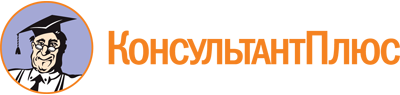 Решение Совета депутатов Каширского муниципального района МО от 29.12.2015 N 212-н
(ред. от 22.10.2021)
"О Положении о Контрольно-счетной палате городского округа Кашира"Документ предоставлен КонсультантПлюс

www.consultant.ru

Дата сохранения: 24.11.2021
 Список изменяющих документов(в ред. решений Совета депутатов городского округа Кашира МОот 29.03.2016 N 47-н, от 28.02.2017 N 25-н, от 25.07.2017 N 74-н,от 13.06.2019 N 37-н, от 26.11.2019 N 90-н, от 27.07.2021 N 56-н,от 22.10.2021 N 92-н)Список изменяющих документов(в ред. решений Совета депутатов городского округа Кашира МОот 29.03.2016 N 47-н, от 28.02.2017 N 25-н, от 25.07.2017 N 74-н,от 13.06.2019 N 37-н, от 26.11.2019 N 90-н, от 27.07.2021 N 56-н,от 22.10.2021 N 92-н)